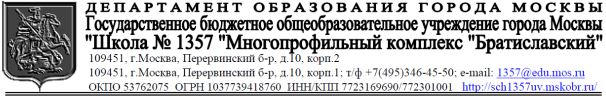 Рабочая программа по предмету «Литературное чтение» (Базовый уровень)1 классы(1 «И», 1 «К», 1 «Л»)Составители:Сивакова О.А. -учитель начальных  классов первой квалификационной категории,Осипова С.М.- учитель начальных классов первой квалификационной категории,Шматкова А.Н. - учитель начальных классов21 августа 2016 г.Аннотация к рабочей программе «Литературное чтение» 1 класс.Рабочая программа по курсу  «Литературное чтение» для 1 класса. Классы: 1 «И», 1 «К», 1 «Л». Базовый уровень. Составители: учитель начальных классов Сивакова О.А., учитель начальных классов Осипова С.М., учитель начальных классов Шматкова А.Н.Климанова Л. Ф., Бойкина М. В. Литературное чтение. Рабочие программы. Предметная линия учебников «Школа России». 1-4 классыИспользуемые учебные пособия:Горецкий В. Г., Кирюшкин В. А., Виноградская Л. А. и др. Азбука. Учебник. 1 класс. В 2 частях— М.: Просвещение, 2015.Горецкий В. Г., Федосова Н. А. Прописи. 1 класс. В 4 частях— М.: Просвещение, 2016.Горецкий В. Г., Белянкова Н. М. Обучение грамоте. 1 класс. Методическое пособие с поурочными разработками. — М.: Просвещение, 2012.Обучение грамоте. 1 класс. Поурочные разработки. Технологические карты уроков / М. В. Бойкина, Н. В. Баканча и др. — М.; СПб.: Просвещение, 2013.Электронное приложение к учебнику «Азбука», 1 класс, авт. Горецкий В. Г., Кирюшкин В. А., Виноградская Л. А.Климанова Л. Ф., Горецкий В. Г., Голованова М. В. и др. Литературное чтение. Учебник. 1 класс. В 2 частях— М.: Просвещение, 2016Бойкина М. В., Виноградская Л. А. Литературное чтение. Рабочая тетрадь. 1 класс— М.: Просвещение, 2016Стефаненко Н. А. Литературное чтение. Методические рекомендации. 1 класс— М.: Просвещение, 2016Аудиоприложение к учебнику «Литературное чтение», 1 класс, авт. Климанова Л. Ф., Горецкий В. Г., Голованова М. В.— М.: Просвещение, 2016На изучение литературного чтения в 1 классе выделяется 132 часа в год  (4 ч в неделю, 33 учебные недели): из них 90 ч  отводится урокам обучения грамоте; 42 ч— урокам литературного чтения.Контрольные работы по данному предмету программой не предусмотрены.Используемые технологии:проблемно-диалогическая технология, технология проектов, технология целеполагания, технология смыслового чтения, технология оценивания, технология деятельностного метода, игровые технологии, технология дифференцированного обучения, компьютерные технологииЦели реализации курса:развитие художественно-творческих и познавательных способностей, эмоциональной отзывчивости при чтении художественных произведений, формирование эстетического отношения к искусству слова; совершенствование всех видов речевой деятельности, умений вести диалог, выразительно читать и рассказывать, импровизировать; овладение осознанным, правильным, беглым и выразительным чтением как базовым умением в системе образования младших школьников; формирование читательского кругозора и приобретение опыта самостоятельной читательской деятельности; воспитание эстетического отношения к искусству слова, интереса к чтению и книге, потребности в общении с миром художественной литературы; обогащение нравственного опыта младших школьников, формирование представлений о добре и зле, справедливости и честности; развитие нравственных чувств, уважения к культуре народов многонациональной России. Особенности реализации программы для детей с ОВЗ - дети с ОВЗ отсутствуют.Программа принята на заседании Методического совета № 1 от 31.08.2016г. и утверждена директором ГБОУ Школа № 1357 Салтыковой Т.А.Планируемые результаты обученияпо курсу «Литературное чтение», авторы В. П. Канакина, В. Г. Горецкий. 1 класс.Личностные результатыОбучающиеся научатся:с уважением относиться к традициям своей семьи, с любовью к тому месту, где родился (своей малой родине);отзываться положительно о своей Родине, людях, её населяющих;осознавать свою принадлежность к определённому народу (этносу); с уважением относиться к людям другой национальности;проявлять интерес к чтению произведений устного народного творчества своего народа и народов других стран.Обучающиеся получат возможность научиться:на основе художественных произведений определять основные ценности взаимоотношений в семье (любовь и уважение, сочувствие, взаимопомощь, взаимовыручка);с гордостью относиться к произведениям русских писателей-классиков, известных во всем мире;осознавать свою принадлежность к определённому народу (этносу); с пониманием относиться к людям другой национальности; с интересом читать произведения других народов.Метапредметные результатыРегулятивные УУДОбучающиеся научатся:читать задачи, представленные на шмуцтитулах, объяснять их в соответствии с изучаемым материалом урока с помощью учителя;принимать учебную задачу урока, воспроизводить её в ходе урока по просьбе учителя и под руководством учителя;понимать, с какой целью необходимо читать данный текст (вызвал интерес, для того чтобы ответить на вопрос учителя или учебника);планировать свои действия на отдельных этапах урока с помощью учителя, восстанавливать содержание произведения по серии сюжетных картин (картинному плану);контролировать выполненные задания с опорой на эталон (образец) или по алгоритму, данному учителем;оценивать результаты собственных учебных действий и учебных действий одноклассников (по алгоритму, заданному учителем или учебником);выделять из темы урока известные знания и умения, определять круг неизвестного по изучаемой теме под руководством учителя;фиксировать по ходу урока и в конце его удовлетворённость/неудовлетворённость своей работой на уроке (с помощью смайликов, разноцветных фишек и пр.), позитивно относиться к своим успехам, стремиться к улучшению результата;анализировать причины успеха/неуспеха с помощью разноцветных фишек, лесенок, оценочных шкал, формулировать их в устной форме по просьбе учителя;осваивать с помощью учителя позитивные установки типа: «У меня всё получится», «Я ещё многое смогу», «Мне нужно ещё немного потрудиться», «Я ещё только учусь», «Каждый имеет право на ошибку» и др.Обучающиеся получат возможность научиться:сопоставлять цели, заявленные на шмуцтитуле, с содержанием материала урока в процессе его изучения;формулировать вместе с учителем учебную задачу урока в соответствии с целями темы; принимать учебную задачу урока;читать в соответствии с целью чтения (выразительно, целыми словами, без искажений и пр.);коллективно составлять план урока, продумывать возможные этапы изучения темы;коллективно составлять план для пересказа литературного произведения;контролировать выполнение действий в соответствии с планом;оценивать результаты своих действий по шкале и критериям, предложенным учителем;оценивать результаты работы сверстников по совместно выработанным критериям;выделять из темы урока известные знания и умения, определять круг неизвестного по изучаемой теме в мини-группе или паре.фиксировать по ходу урока и в конце его удовлетворённость/неудовлетворённость своей работой на уроке (с помощью шкал, лесенок, разноцветных фишек и пр.), аргументировать своё позитивное отношение к своим успехам, проявлять стремление к улучшению результата в ходе выполнения учебных задач;выделять из темы урока известные знания и умения, определять круг неизвестного по изучаемой теме в мини-группе или паре;анализировать причины успеха/неуспеха с помощью лесенок и оценочных шкал, формулировать их в устной форме по собственному желанию;осознавать смысл и назначение позитивных установок на успешную работу, пользоваться ими в случае неудачи на уроке, проговаривая во внутренней речи.Познавательные УУДОбучающиеся научатся:понимать и толковать условные знаки и символы, используемые в учебнике для передачи информации (условные обозначения, выделения цветом, оформление в рамки и пр.);осмысленно читать слова и предложения; понимать смысл прочитанного;сравнивать художественные и научно-познавательные тексты; находить сходства и различия;сопоставлять эпизод литературного произведения с иллюстрацией, с пословицей (поговоркой);определять характер литературного героя, называя его качества; соотносить его поступок с качеством характера;отвечать на вопрос учителя или учебника по теме урока из 2—4 предложений;отличать произведения устного народного творчества от других произведений;проявлять индивидуальные творческие способности при сочинении загадок, песенок, потешек, сказок, в процессе чтения по ролям и инсценировании, при выполнении проектных заданий;понимать смысл читаемого, интерпретировать произведение на основе чтения по ролям.Обучающиеся получат возможность научиться:пользоваться в практической деятельности условными знаками и символами, используемыми в учебнике для передачи информации;отвечать на вопросы учителя и учебника, придумывать свои собственные вопросы;понимать переносное значение образного слова, фразы или предложения, объяснять их самостоятельно, с помощью родителей, справочных материалов;сравнивать лирические и прозаические произведения, басню и стихотворение, народную и литературную сказку;сопоставлять литературное произведение или эпизод из него с фрагментом музыкального произведения, репродукцией картины художника, с пословицей и поговоркой соответствующего смысла;создавать небольшое высказывание (или доказательство своей точки зрения) по теме урока из 5—6 предложений;понимать смысл русских народных и литературных сказок, басен И. А. Крылова;проявлять индивидуальные творческие способности при составлении докучных сказок, составлении рифмовок, небольших стихотворений, в процессе чтения по ролям, при инсценировании и выполнении проектных заданий;соотносить пословицы и поговорки с содержанием литературного произведения;определять мотив поведения героя с помощью вопросов учителя или учебника (рабочей тетради);понимать читаемое, интерпретировать смысл читаемого, фиксировать прочитанную информацию в виде таблиц или схем (при сравнении текстов, осмыслении структуры текста и пр.).Коммуникативные УУДОбучающиеся научатся:отвечать на вопросы учителя по теме урока;создавать связное высказывание из 3—4 простых предложений с помощью учителя;слышать и слушать партнёра по общению (деятельности), не перебивать, не обрывать на полуслове, вникать в смысл того, о чём говорит собеседник;под руководством учителя объединяться в группу сверстников для выполнения задания, проявлять стремление ладить с собеседниками, не демонстрировать превосходство над другими, вежливо общаться;оценивать поступок героя, используя доступные оценочные средства (плохо/хорошо, уместно/неуместно, нравственно/безнравственно и др.), высказывая свою точку зрения;понимать общую цель деятельности, принимать её, обсуждать коллективно под руководством учителя;соотносить в паре или в группе выполнение работы по алгоритму, данному в учебнике или записанному учителем на доске;оценивать по предложенной учителем шкале качество чтения по ролям, пересказ текста, выполнение проекта;признавать свои ошибки, озвучивать их, соглашаться, если на ошибки указывают другие;употреблять вежливые слова в случае неправоты «Извини, пожалуйста», «Прости, я не хотел тебя обидеть», «Спасибо за замечание, я его обязательно учту» и др., находить примеры использования вежливых слов и выражений в текстах изучаемых произведений;находить нужную информацию с помощью взрослых, в учебных книгах, словарях;готовить небольшую презентацию (3—4 слайда) с помощью взрослых (родителей, воспитателя ГПиУ и пр.) по теме проекта, озвучивать её с опорой на слайды.Обучающиеся получат возможность научиться:вступать в общение в паре или группе, задавать вопросы на уточнение;создавать связное высказывание из 5—6 простых предложений по предложенной теме;оформлять 1—2 слайда к проекту, письменно фиксируя основные положения устного высказывания;прислушиваться к партнёру по общению (деятельности), фиксировать его основные мысли и идеи, аргументы, запоминать их, приводить свои;не конфликтовать, использовать вежливые слова;выражать готовность идти на компромиссы, предлагать варианты и способы разрешения конфликтов;употреблять вежливые формы обращения к участникам диалога; находить примеры использования вежливых слов и выражений в текстах изучаемых произведений, описывающих конфликтную ситуацию;оценивать поступок героя, учитывая его мотив, используя речевые оценочные средства (вежливо/невежливо, достойно/недостойно, искренне/лживо, нравственно/безнравственно и др.), высказывая свою точку зрения;принимать и сохранять цель деятельности коллектива или малой группы (пары), участвовать в распределении функций и ролей в совместной деятельности;определять совместно критерии оценивания выполнения того или иного задания (упражнения); оценивать достижения сверстников по выработанным критериям;оценивать по предложенным учителем критериям поступки литературных героев, проводить аналогии со своим поведением в различных ситуациях;находить нужную информацию через беседу со взрослыми, через учебные книги, словари, справочники, энциклопедии для детей, через Интернет;готовить небольшую презентацию (5—6 слайдов) с помощью взрослых (родителей, воспитателя ГПД и пр.) по теме проекта, озвучивать её с опорой на слайды.Предметные результатыВиды речевой и читательской деятельностиОбучающиеся научатся:воспринимать на слух различные виды текстов (художественные, научно-познавательные, учебные, справочные);осознавать цели изучения темы, представленной на шмуц-титулах, толковать их в соответствии с изучаемым материалом под руководством учителя;читать по слогам и целыми словами с постепенным увеличением скорости чтения, понимать смысл прочитанного;читать различные книги, осуществлять выбор книги для самостоятельного чтения по названию, оглавлению, обложке;различать понятия добро и зло на основе прочитанных рассказов и сказок;принимать участие в коллективных беседах по прочитанным, прослушанным произведениям; отвечать на вопросы по их содержанию;отвечать на вопрос: «Почему автор дал своему произведению такое название?»; «Чем тебе запомнился тот или иной герой произведения?»;называть действующих лиц прочитанного или прослушанного произведения, обдумывать содержание их поступков, сопоставлять свои поступки с поступками литературных героев;различать научно-познавательный и художественный тексты; выявлять их особенности под руководством учителя;анализировать с помощью учителя (о каком предмете идёт речь, как догадались) загадки, сопоставлять их с отгадками;читать и понимать смысл пословиц и поговорок, воспринимать их как народную мудрость, соотносить содержание произведения с пословицей и поговоркой.Обучающиеся получат возможность научиться:читать, соблюдая орфоэпические и интонационные нормы чтения;читать целыми словами с постепенным увеличением скорости чтения; при чтении отражать настроение автора;ориентироваться в учебной книге, её элементах; находить сходные элементы в книге художественной;просматривать и выбирать книги для самостоятельного чтения и поиска нужной информации (справочная литература) по совету взрослых; фиксировать свои читательские успехи в рабочей тетради.осмыслять нравственное содержание пословиц, поговорок, мудрых изречений русского народа, соотносить их нравственный смысл с изучаемыми произведениями;распределять загадки на тематические группы, составлять собственные загадки на основе предложенного в учебнике алгоритма;пересказывать текст подробно на основе коллективно составленного плана и под руководством учителя.Творческая деятельностьОбучающиеся научатся:пересказывать текст подробно на основе картинного плана под руководством учителя;восстанавливать деформированный текст на основе картинного плана под руководством учителя;составлять высказывание на тему прочитанного или прослушанного произведения.Обучающиеся получат возможность научиться:составлять небольшие высказывания о ценности дружбы и семейных отношений под руководством учителя; соотносить смысл своего высказывания со смыслом пословиц и поговорок о дружбе и семейных ценностях; употреблять пословицы и поговорки в соответствии с задачами, поставленными учителем;сочинять свои загадки в соответствии с представленными тематическими группами, используя средства художественной выразительности.Литературоведческая пропедевтикаОбучающиеся научатся:различать малые фольклорные жанры (загадка, песенка, потешка) и большие фольклорные жанры (сказка);отличать прозаический текст от поэтического;находить различия между научно-познавательным и художественным текстом;называть героев произведения, давать характеристику.Обучающиеся получат возможность научиться:отгадывать загадки на основе выявления существенных признаков предметов, осознавать особенности русских загадок, соотносить их с народными ремёслами, распределять загадки по тематическим группам, составлять свои загадки в соответствии с тематическими группами;находить в текстах народных и литературных сказок факты, связанные с историей России, её культурой (исторические события, традиции, костюмы, быт, праздники, верования и пр.);использовать знания о рифме, особенностях стихотворения, сказки, загадки, небылицы, песенки, потешки, юмористического произведения в своей творческой деятельности.СОДЕРЖАНИЕ КУРСАВИДЫ РЕЧЕВОЙ И ЧИТАТЕЛЬСКОЙ ДЕЯТЕЛЬНОСТИУмение слушать (аудирование)Восприятие на слух звучащей речи (высказывание собеседника, слушание различных текстов). Адекватное понимание содержания звучащей речи, умение отвечать на вопросы по содержанию прослушанного произведения, определение последовательности событий, осознание цели речевого высказывания, умение задавать вопросы по прослушанному учебному, научно-познавательному и художественному произведениям.Развитие умения наблюдать за выразительностью речи, особенностью авторского стиля.ЧтениеЧтение вслух. Ориентация на развитие речевой культуры учащихся и формирование у них коммуникативно-речевых умений и навыков.Постепенный переход от слогового к плавному, осмысленному, правильному чтению целыми словами вслух. Темп чтения, позволяющий осознать текст. Постепенное увеличение скорости чтения. Соблюдение орфоэпических и интонационных норм чтения. Чтение предложений с интонационным выделением знаков препинания. Понимание смысловых особенностей разных по виду и типу текстов, передача их с помощью интонирования. Развитие поэтического слуха. Воспитание эстетической отзывчивости на произведение. Умение самостоятельно подготовиться к выразительному чтению небольшого текста (выбрать тон и темп чтения, определить логические ударения и паузы).Развитие умения переходить от чтения вслух к чтению про себя.Чтение про себя. Осознание смысла произведения при чтении про себя (доступных по объёму и жанру произведений).Определение вида чтения (изучающее, ознакомительное, выборочное), умение находить в тексте необходимую информацию, понимание её особенностей.Работа с различными видами текстаОбщее представление о разных видах текста: художественном, учебном, научно-популярном — и их сравнение. Определение целей создания этих видов текста. Умение ориентироваться в нравственном содержании художественных произведений,осознавать сущность поведения героев.Практическое освоение умения отличать текст от набора предложений. Прогнозирование содержания книги по её названию и оформлению.Самостоятельное определение темы и главной мысли произведения по вопросам и самостоятельное деление текста на смысловые части, их озаглавливание. Умение работать с разными видами информации.Участие в коллективном обсуждении: умение отвечать на вопросы, выступать по теме, слушать выступления товарищей, дополнять ответы по ходу беседы, используя текст. Привлечение справочных и иллюстративно-изобразительных материалов.Библиографическая культураКнига как особый вид искусства. Книга как источник необходимых знаний. Общее представление о первых книгах на Руси и начало книгопечатания. Книга учебная, художественная, справочная. Элементы книги: содержание или оглавление, титульный лист, аннотация, иллюстрации.Виды информации в книге: научная, художественная (с опорой на внешние показатели книги), её справочно-иллюстративный материал.Типы книг (изданий): книга-произведение, книга-сборник, собрание сочинений, периодическая печать, справочные издания (справочники, словари, энциклопедии).Самостоятельный выбор книг на основе рекомендательного списка, алфавитного и тематического каталога. Самостоятельное пользование соответствующими возрасту словарями и другой справочной литературой.Работа с текстом художественного произведенияОпределение (с помощью учителя) особенностей художественного текста: своеобразие выразительных средств языка.Понимание заглавия произведения, его адекватное соотношение с содержанием.Понимание нравственно-эстетического содержания прочитанного произведения, осознание мотивов поведения героев, анализ поступков героев с точки зрения нравственно-этических норм. Осмысление понятия «Родина», представления о проявлении любви к Родине в литературе разных народов (на примере народов России). Схожесть тем и героев в фольклоре разных народов. Самостоятельное воспроизведение текста с использованием выразительных средств языка (синонимов, антонимов, сравнений, эпитетов), последовательное воcпроизведение (по вопросам учителя) эпизодов с использованием специфической для данного произведения лексики, рассказ по иллюстрациям, пересказ.Характеристика героя произведения с использованием художественно-выразительных средств данного текста. Нахождение в тексте слов и выражений, характеризующих героя и события.Анализ (с помощью учителя) поступка персонажа и его мотивов. Сопоставление поступков героев по аналогии или по контрасту. Характеристика героя произведения: портрет, характер, выраженные через поступки и речь. Выявление авторского отношения к герою на основе анализа текста, авторских помет, имён героев.Развитие наблюдательности при чтении поэтических текстов. Развитие умения предвосхищать (предвидеть) ход развития сюжета, последовательность событий.Работа с научно-популярным, учебным и другими текстамиПонимание заглавия произведения, адекватное соотношение с его содержанием. Определение особенностей учебного и научно-популярного текстов (передача информации). Знакомство с простейшими приёмами анализа различных видов текста: установление причинно-следственных связей, определение главной мысли текста. Деление текста на части. Ключевые или опорные слова. Подробный пересказ текста. Краткий пересказ текста (выделение главного в содержании текста). Умение работать с учебными заданиями, обобщающими вопросами и справочным материалом.Умение говорить (культура речевого общения)Осознание диалога как вида речи. Особенности диалогического общения: умение понимать вопросы, отвечать на них и самостоятельно задавать вопросы по тексту; внимательно выслушивать, не перебивая, собеседника и в вежливой форме высказывать свою точку зрения по обсуждаемому произведению (художественному, учебному, научно-познавательному).Умение проявлять доброжелательность к собеседнику. Доказательство собственной точки зрения с опорой на текст или личный опыт. Использование норм речевого этикета в процессе общения. Знакомство с особенностями национального этикета на основе литературных произведений.Работа со словом (распознавать прямое и переносное значение слов, их многозначность), целенаправленное пополнение активного словарного запаса. Работа со словарями.Умение построить монологическое речевое высказывание небольшого объёма с опорой на авторский текст, по предложенной теме или в форме ответа на вопрос. Формирование грамматически правильной речи, эмоциональной выразительности и содержательности. Отражение основной мысли текста в высказывании. Передача содержания прочитанного или прослушанного с учётом специфики научно-популярного, учебного и художественного текстов. Передача впечатлений (из повседневной жизни, художественного произведения, изобразительного искусства) в рассказе (описание, рассуждение, повествование). Отбор и использование выразительных средств (синонимы, антонимы, сравнения) с учётом особенностей монологического высказывания.Устное сочинение как продолжение прочитанного произведения, отдельных  его сюжетных линий, короткий рассказ по рисункам либо на заданную тему.КРУГ ДЕТСКОГО ЧТЕНИЯЗнакомство с культурно-историческим наследием России, с общечеловеческими ценностями.Произведения устного народного творчества разных народов (малые фольклорные жанры, народные сказки о животных, бытовые и волшебные сказки народов России и зарубежных стран). Знакомство с поэзией А. С. Пушкина, прозой Л. Н. Толстого и других классиков отечественной литературы XIX—XX вв., классиков детской литературы, произведениями современной отечественной (с учётом многонационального характера России) и зарубежной литературы, доступными для восприятия младших школьников.Тематика чтения обогащена введением в круг чтения младших школьников житийной литературы и произведений о защитниках и подвижниках Отечества.Книги разных видов: художественная, историческая, приключенческая, фантастическая, научно-популярная, справочно-энциклопедические, детские периодические издания.Основные темы детского чтения: фольклор разных народов, произведения о Родине, природе, детях, братьях наших меньших, добре, дружбе, честности, юмористические произведения.ЛИТЕРАТУРОВЕДЧЕСКАЯ ПРОПЕДЕВТИКА(ПРАКТИЧЕСКОЕ ОСВОЕНИЕ)Нахождение в тексте художественного произведения (с помощью учителя) средств художественной выразительности: синонимов, антонимов,  сравнений и осмысление их значения.Первоначальная ориентировка в литературных понятиях: художественное произведение, искусство слова, автор (рассказчик), сюжет (последовательность событий), тема. Герой произведения: его портрет, речь, поступки, мысли, отношение автора к герою.Общее представление об особенностях построения разных видов рассказывания: повествования (рассказ), описания (пейзаж, портрет, интерьер), рассуждения (монолог героя, диалог героев).Сравнение прозаической и стихотворной речи (узнавание, различение), выделение особенностей стихотворного произведения (ритм, рифма).Фольклорные и авторские художественные произведения (их различие).Жанровое разнообразие произведений. Малые фольклорные формы (колыбельные песни, потешки, пословицы, поговорки, загадки): узнавание, различение, определение основного смысла. Сказки о животных, бытовые, волшебные. Художественные особенности сказок: лексика, построение (композиция). Литературная (авторская) сказка.Рассказ, стихотворение, басня: общее представление о жанре, наблюдение за особенностями построения и выразительными средствами.ТВОРЧЕСКАЯ ДЕЯТЕЛЬНОСТЬ ОБУЧАЮЩИХСЯ(НА ОСНОВЕ ЛИТЕРАТУРНЫХ ПРОИЗВЕДЕНИЙ)Интерпретация текста литературного произведения в творческой деятельности учащихся: чтение по ролям, инсценирование, драматизация, устное словесное рисование, знакомство с различными способами работы с деформированным текстом и использование их (установление причинно-следственных связей, последовательности событий, изложение с элементами сочинения, создание собственного текста на основе художественного произведения (текст по аналогии), репродукций картин художников, по серии иллюстраций к произведению или на основе личного опыта). Развитие умения различать состояние природы в различные времена года, настроение людей, оформлять свои впечатления в устной или письменной речи. Сравнивать свои тексты с художественными текстами-описаниями, находить литературные произведения, созвучные своему эмоциональному настрою, объяснять свой выбор.ТЕМАТИЧЕСКОЕ ПЛАНИРОВАНИЕ уроков по курсу «ЧТЕНИЕ (обучение грамоте)»ВВЕДЕНОв действие приказом школы от 01.09.2015г. № 44Рассмотрено на заседаниипроектной группы в области начального общего образованияПротокол № 1от «29» августа 2016 года.Руководитель проектной группы ______________________О.А.ВарющенковаРассмотрено на заседании Методического совета. Протокол № 1от «31» августа 2016 года.Председатель Методического совета______________С.В Касилина.УтверждаюДиректорГБОУ «Школа № 1357____________________Т.А.Салтыкова Приказ № ____ от «__» _________2016 г.№ п.п.Название темы (раздела)Кол-во часов, отводимое на изучение темы (раздела)Добукварный периодДобукварный период111 «Азбука» — первая учебная книга.12-3Речь устная и письменная. Предложение. 24Слово и предложение. 15Слог. 16Ударение. 17Звуки в окружающем мире и в речи. 18Звуки в словах. 19Слог-слияние. 110-11Повторение и обобщение пройденного материала2Букварный периодБукварный период6312Гласный звук а, буквыА, а.113Гласный звук о, буквыО, о.114-15Гласный звук и, буквыИ, и.216Гласный звук ы, буква ы. 117Гласный звук у, буквыУ, у.118Согласные звуки [н], [н’], буквы Н, н.119-20Согласные звуки с, с’, буквыС, с. 221-22Согласные звуки к, к’, буквыК, к.223-24Согласные звуки т, т, буквыТ, т.225-26Согласные звуки л, л, буквы Л, л.227Повторение и закрепление изученного. 128-29Согласные звуки р, р’, буквы Р, р. 230-31Согласные звуки в, в’, буквыВ, в.232Гласные буквыЕ, е. 133-34Согласные звуки п, п’, буквы П, п. 235-36Согласные звуки м, м’, буквы М, м. 237-38 Согласные звуки з, з’, буквы З, з. Сопоставление слогов и слов с буквами з и с. 239-40Согласные звуки б, б’, буквыБ, б. Сопоставление слогов и слов с буквами б и п. 241Согласные звуки д, д’, буквыД, д.142-43Согласные звуки д, д’, буквыД, д. Сопоставление слогов и слов с буквами д и т. 244-45Гласные буквы Я, я. 246-47Согласные звуки г, г’, буквы Г, г. Сопоставление слогов и слов с буквами г и к. 248-49Мягкий согласный звук ч’, буквы Ч, ч. 250-51Буква ь — показатель мягкости предшествующих согласных звуков. 252-54Твёрдый согласный звук ш, буквы Ш, ш. Сочетание ши. 355-56Твёрдый согласный звук ж, буквыЖ, ж. Сопоставление звуков ж и ш. 257-58Гласные буквыЁ, ё. 259-60Звук j’, буквы Й, й. 261-62Согласные звуки х, х’, буквы Х, х.263-64Гласные буквы Ю, ю. 265-66 Твёрдый согласный звук ц, буквы Ц, ц. 267Повторение изученного. 168-69Гласный звук э, буквыЭ, э. 270-72Мягкий глухой согласный звук щ’. Буквы Щ, щ. 373Согласные звуки ф, ф’, буквы Ф, ф. 174Мягкий и твёрдый разделительные знаки. 1Обучение чтениюОбучение чтению1675Как хорошо уметь читать. Е. Чарушин. «Как мальчик Женя научился говорить букву «р»». 176Одна у человека мать; одна и Родина. К. Ушинский. «Наше Отечество». 177История славянской азбуки. В. Крупин. «Первоучители словенские». 178В. Крупин. «Первый букварь». 179А.С. Пушкин. «Сказки». 180Л.Н. Толстой. «Рассказы для детей». 181К.Д. Ушинский. «Рассказы для детей».182К.И. Чуковский. «Телефон». 183К.И. Чуковский. «Путаница». «Небылица». 184В.В. Бианки. «Первая охота». 185С.Я. Маршак. «Угомон». «Дважды два». 186М.М. Пришвин. «Предмайское утро».  187Стихи и рассказы русских поэтов и писателей: С. Маршак, А. Барто, В. Осеева. 188Весёлые стихи Б. Заходера, В. Берестова. «Песенка — азбука». 189Проект: «Живая Азбука».190Наши достижения. 1ЛИТЕРАТУРНОЕ ЧТЕНИЕЛИТЕРАТУРНОЕ ЧТЕНИЕЛИТЕРАТУРНОЕ ЧТЕНИЕЖили  - были  буквы. Жили  - были  буквы. 791В. Данько «Загадочные буквы».192И. Токмакова «Аля, Кляксич и буква А».  193С. Черный «Живая азбука»;                Ф. Кривин «Почему А поется, а Б нет». 194Г. Сапгир «Про медведя», М. Бородицкая «Разговор с пчелой», И. Гамазкова «Кто как кричит?» 195С. Маршак «Автобус номер двадцать шесть». 196Из старинных книг. Разноцветные страницы Урок-обобщение по разделу «Жили-были буквы». 197Проект: Создаём музей «Город букв».1Сказки, загадки, небылицы.Сказки, загадки, небылицы.798Е. Чарушин «Теремок».199Русская народная сказка «Рукавичка». 1100Загадки, песенки. 1101Русские народные потешки. «Рифмы Матушки Гусыни». 1102А.С. Пушкин. Произведения А.С.Пушкина. 1103Русская народная сказка «Петух и собака». 1104Их старинных книг. Повторение и обобщение по теме «Сказки, загадки, небылицы». 1Апрель, апрель!   Звенит  капель .Апрель, апрель!   Звенит  капель .6105А. Майков «Весна»; «Ласточка промчалась…», А. Плещеев «Сельская песенка». 1106Т. Белозеров «Подснежники». С. Маршак «Апрель». 1107Стихи-загадки писателей И. Токмаковой, Л. Ульяницкой, Л.Яхнина, Е.Трутневой. 1108Стихотворения В.Берестова, Р.Сефа. Произведения из старинных книг. 1109Повторение и обобщение по теме «Апрель, апрель. Звенит капель.1110Проект «Азбука загадок». 1И в  шутку, и  всерьез.И в  шутку, и  всерьез.7111И. Токмакова «Мы играли в хохотушки». Я. Тайц «Волк». Г. Кружков «Ррры!». 1112Н. Артюхова «Саша-дразнилка».1113К. Чуковский «Федотка». О. Дриз «Привет». О. Григорьев «Стук», И. Токмакова «Разговор Лютика и Жучка». 1114И. Пивоварова «Кулинаки-пулинаки» К.Чуковский «Телефон». 1115М. Пляцковский «Помощник». 1116Из старинных книг. 1117Повторение и обобщение по теме «И в шутку и всерьез». 1Я и  мои  друзья.Я и  мои  друзья.7118Ю. Ермолаева «Лучший друг».  Е. Благинина «Подарок». 1119В. Орлов «Кто первый?». С. Михалков «Бараны», .Р. Сеф «Совет». 1120В. Берестов «В магазине игрушек», И. Пивоварова «Вежливый ослик», Я. Аким «Моя родня». 1121С. Маршак «Хороший день». 1122М. Пляцковский «Сердитый дог Буль». Ю. Энтин «Про дружбу».1123Из старинных книг. Повторение и обобщение по теме  «Я и мои друзья». 1124Проект «Наш класс – дружная семья». 1О братьях  наших  меньших.О братьях  наших  меньших.8125С. Михалков «Трезор». Р. Сеф «Кто любит собак». 1126В. Осеева «Собака яростно лаяла», И. Токмакова «Купите собаку». 1       127М. Пляцковский «Цап Царапыч». Г. Сапгир «Кошка». 1128В. Берестов «Лягушата», В. Лунин «Никого не обижай», С. Михалков «Важный совет». 1129Д.Хармс «Храбрый ёж».   Н. Сладков «Лисица и Ёж», С. Аксаков «Гнездо». 1130Повторение и обобщение по теме  «О братьях наших меньших».1131Что интересного мы узнали за год?1132Что почитать летом?1ИТОГО ЧАСОВ ЗА ГОД:132